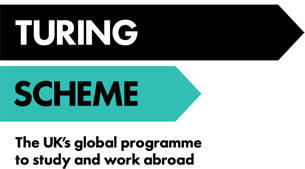 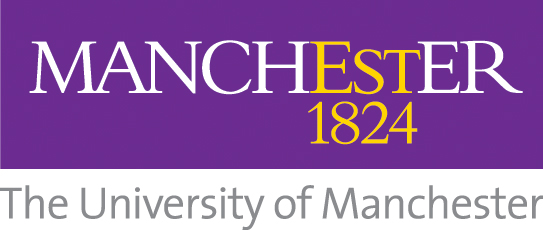 Turing PGR Placements Guidance Overview The Turing Scheme is the UK Government's new global programme for studying and working abroad, providing students in the UK with funding to support international education opportunities worldwide. It replaces the UK’s participation in the Europe-wide Erasmus+ programme. One strand of the scheme supports research placements for postgraduate researchers (PGRs) at international partner universities and research institutes. PGRs, in any academic discipline, will receive a grant to conduct a research placement as an integrated part of their existing programme. A placement can run for a minimum of four weeks up to a maximum of 4 months. The aim of the placement is to add value to a PGR’s existing doctoral programme through exposure to a different research environment and access to complementary facilities and expertise. The scheme will provide PGRs with a global perspective, improve their intercultural communication skills, expand their academic network, and enhance their future employability. PlacementsThe placement must have clear aims and objectives and specific outcomes e.g. research paper, thesis chapter, research report or development of specialist research skills. The scheme is not designed to cover fieldwork expenses or attendance at international conferences. There is a separate application process for fieldwork and PGRs should consult their local PGR support team for more details. However, it is recognised that in some circumstances an element of fieldwork might be undertaken during the course of the placement. If this is the case, the PGR should provide a clear explanation in the application. Funding We expect to be able to support between 20-30 placements in 2022/2023 although the exact number will depend on the nature and strength of applications received. Please note that the University is still awaiting the outcome of its bid for this round of Turing funds and the number of awards made available may be impacted by this. Funding is available for placements starting from 1st September 2022. Placements must end before 31st August 2023.Participants will receive a grant which is intended to provide a top-up contribution towards their general living costs for the period of time spent abroad on placement.  The grant can be used to pay for accommodation, meals, local transport and other necessary living costs. There is no separate payment for international flights, and participants will have to pay for the costs of international flights, visas and Covid tests (if necessary) from other sources e.g.  Research Training Support Grant (RTSG) or the research group.   The amount payable will vary and will depend on the duration of the placement and the destination country. Countries are grouped into three categories: Group 1 (high cost of living), Group 2 (medium cost of living), Group 3 (lower cost of living) although the rates for Group 2 and 3 are the same (this has been set by the UK government contractor managing the scheme). The indicative rates are: 1. Placements between 4 to 8 weeks:Group 1 destinations: £136 per weekGroup 2 and 3 destinations: £120 per week2. Placements more than 8 weeks:Group 1 destinations: £380 per monthGroup 2 and 3 destinations: £335 per monthPlease note that these rates are based on the previous round of awards and may be subject to change.A full list of country groups can be found on the Turing Scheme website.  There is no requirement for grant recipients to submit receipts. EligibilityThe scheme is open to all PGRs (full-time and part-time) who have successfully completed the first 3 months (6 months for part-time PGRs) of their programme before the start of the placement. PGRs in the last 6 months (12 months part-time) of their programme, in submission pending or who have already submitted are not eligible to apply. Successful applicants will not receive any extension to their programme in order to undertake a placement and cannot apply for an interruption for the duration of the placement. The placement cannot be used as a reason for any future extension or interruption request. PGRs must meet all their existing progression milestones on eProg while on placement. Host institutionsPGRs should select an appropriate host institution from the list of partners in Annex A. Applications will be accepted for institutions not on the list but applicants will need to give a clear justification for the visit and the expected academic gains in their application. Applications cannot be accepted in this first call for countries which only allow visitors from the UK with quarantine requirements. Applications cannot be accepted for placements at institutions in the applicant’s home country. PGRs must meet visa and/or immigration requirements for their intended destination. Scope of a placement A placement should relate directly to a PGR’s doctoral research and aim to add value to their overall programme. Placements may be undertaken for the following reasons (this is not an exhaustive list): to undertake additional specialist research training not available at Manchesterto use specialist facilities e.g. library, archives. to establish research links that will be beneficial to the PGR’s current or future academic careerto disseminate early research findingsConference attendance or participating in a seminar should not be the primary reason for going on a placement. However PGRs may attend conferences/seminars at the host institution which are directly relevant to their research as part of their placement. Securing a placement PGRs should discuss their ideas for a placement with their supervisors at Manchester in the first instance. PGRs must secure a placement with an academic supervisor from an appropriate area of research at the host institution before they apply for funding. Speculative applications will not be accepted. Supervisors are encouraged to help PGRs find the best fit of host institution and research group for their topic and to use the placement to develop existing relationships or lay the groundwork for future collaborations between teams. Supervisors may wish to introduce PGRs to academic colleagues at the host institution particularly if they have existing relationships or the PGR may choose to approach a potential supervisor directly. It is likely in this first round that many placements will be arranged with researchers who the supervisors already work with.All applications must include statements of support from the PGR’s home and host supervisors. Home Supervisors should address the following points:The PGR’s academic progress so farAn assessment of the fit between the host supervisor’s research and the PGR’s research project and anticipated benefitsAny anticipated benefits of the placement to the supervisor’s and/or your team’s research A description of any potential for future collaboration between UoM and the host institution which may result from the placement. The supporting statement from the potential host supervisor should include the following:The agreed supervision support and contact time to be provided during the placementThe alignment of their research with that of the PGR’s research projectThe agreed programme of study and planned research outputs for the period of the placementThe facilities that the PGR will have access to as part of the placementAny wider benefits of the placement e.g. developing collaboration between the host university and UoMAccommodation and Travel Details of arrangements for booking travel and accommodation are subject to confirmation and information will be sent to successful applicants. Application processPGRs should apply online through SmartSurvey. The form asks PGRs to provide details of the visit and how it will enhance their doctoral research. It is possible to preview the form before completing it (use the drop down menu in the top right hand corner to navigate the form). Applicants can use the ‘save and continue’ feature to save the proposal and continue later (a link is sent to the applicant’s email address). In addition to completing the online application form, applicants will be required to submit the following: a statement of support from their supervisors a statement of support from the academic supervisor at the host institutionan abbreviated CV (1 page)TimelineThe earliest start date for placements is 1st September 2022. The latest start date for 4 week placements is 31st July 2023. All placements must be completed by 31 August 2023. The deadline for applications is 12:00pm Monday 13th June. Applicants will be notified of decisions by early July. Review processAn internal review panel will assess applications.  Funding decisions will be based on the quality of the following assessment criteria:The purpose of the visit and value added to the PGR’s doctoral programmeThe intended work plan (the plan should be realistic and achievable) Level of supervision and mentorship committed by the host supervisorStrength of recommendation by the home supervisorsThe wider value of the placement e.g. opening up wider opportunities for collaboration.ReportingScheme participants must, as a condition of receiving funding, complete a report that describes the outcomes of the placement no more than one month after return home. A report format will be provided to successful applicants. ContactElliot Rankin-JonesInternationalisation Senior Administrator, Research Development & InnovationFaculty of Science & Engineeringe: elliot.rankin-jones@manchester.ac.uk Annex A: List of host institutions A*STAR (The Agency for Science, Technology and Research), SingaporeThe Chinese University of Hong Kong European University InstituteHuazhong University of Science & TechnologyIndian institute of Science (IISc), Bangalore Indian Institute of Technology (IIT), KharagpurIndian Institute of Technology (IIT), MadrasKing Saud University Korean Advanced Institute of Science and TechnologyKTH Royal Institute of TechnologyMinistry of Health, Kenya and Kenyatta University Teaching, Referral and Research HospitalNanyang Technological UniversityNational University SingaporePeking University Health Sciences CentreRenmin UniversitySabanci UniversityShanghai Jiao Tong University School of MedicineStockholm UniversityTel Aviv UniversityThe University of MelbourneTohoku UniversityTokyo Institute of TechnologyTongji UniversityTsinghua University University of AmsterdamUniversity of ChileUniversity of CopenhagenUniversity of Indiana University of Sao PauloUniversity of TorontoWeizmann Institute of ScienceOpen for applicationsFriday 29th April 2022Closing dateMonday 13th June 2022Applicants notified Early July 2022